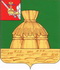 АДМИНИСТРАЦИЯ НИКОЛЬСКОГО МУНИЦИПАЛЬНОГО РАЙОНАПОСТАНОВЛЕНИЕ.2023 года		                                                                                                     № г. НикольскОб утверждении административного регламента предоставления муниципальной услуги по установлению соответствия между разрешенным использованием земельного участка и видом разрешенного использования, установленным классификатором видов разрешенного использования земельных участковВ соответствии с Федеральным  законом  от 27 июля 2010 года № 210-ФЗ «Об организации  предоставления  государственных  и муниципальных  услуг», постановлением администрации Никольского муниципального района от 12.04.2022 N 286 «Об утверждении Порядка разработки и утверждения административных регламентов предоставления муниципальных услуг», администрация Никольского муниципального районаПОСТАНОВЛЯЕТ:            1. Утвердить административный регламент предоставления  муниципальной услуги по установлению соответствия между разрешенным использованием земельного участка и видом разрешенного использования, установленным классификатором видов разрешенного использования земельных участков (приложение).2. Определить Бревнову Н.В. председателя комитета по управлению имуществом и  Попову Н.А., главного специалиста комитета по управлению имуществом администрации Никольского муниципального района лицами, ответственными за предоставление  муниципальной услуги по установлению соответствия между разрешенным использованием земельного участка и видом разрешенного использования, установленным классификатором видов разрешенного использования земельных участков3. Настоящее постановление вступает в силу после официального опубликования в районной газете «Авангард» и подлежит размещению на официальном сайте администрации Никольского муниципального района в информационно-телекоммуникационной сети «Интернет».Руководитель администрацииНикольского муниципального  района                                                          А.Н. Баданина Приложение к постановлению администрации Никольского муниципального района от           г. №   Административный регламентпредоставления муниципальной услуги по установлению соответствия между разрешенным использованием земельного участка и видом разрешенного использования, установленным классификатором видов разрешенного использования земельных участковОбщие положения1.1. Административный регламент предоставления муниципальной услуги по установлению соответствия между разрешенным использованием земельного участка и видом разрешенного использования, установленным классификатором видов разрешенного использования земельных участков  (далее - административный регламент, муниципальная услуга), устанавливает порядок и стандарт предоставления муниципальной услуги.1.2. Заявителями при предоставлении муниципальной услуги являются физические и юридические лица, индивидуальные предприниматели либо их уполномоченные представители (за исключением государственных органов и их территориальных органов, органов государственных внебюджетных фондов и их территориальных органов, органов местного самоуправления) (далее – заявители). 1.3. Место нахождения администрации Никольского муниципального района, комитета по управлению имуществом администрации Никольского муниципального района (далее – Уполномоченный орган): Вологодская область, г. Никольск, ул. 25 Октября, д. 3.График работы Уполномоченного органа:График приема документов:График личного приема руководителя Уполномоченного органа:Телефон для информирования по вопросам, связанным с предоставлением муниципальной услуги: 8 (81754) 2-13-13.Адрес официального сайта Уполномоченного органа в информационно-телекоммуникационной сети «Интернет» (далее также – сеть «Интернет»): www. nikolskreg.ru. Адрес федеральной государственной информационной системы «Единый портал государственных и муниципальных услуг (функций)» (далее также – Единый портал) в сети «Интернет»: www.gosuslugi.ru.Адрес государственной информационной системы «Портал государственных и муниципальных услуг (функций) Вологодской области» (далее также – Региональный портал) в сети «Интернет»: https://gosuslugi35.ru.Сведения о месте нахождения многофункциональных центров предоставления государственных и муниципальных услуг (далее - МФЦ), контактных телефонах, адресах электронной почты, графике работы и адресах официальных сайтов в сети «Интернет» приводятся в приложении № 3 к настоящему административному регламенту.1.4. Способы получения информации о правилах предоставления муниципальной услуги:лично;посредством телефонной связи;посредством электронной почты,посредством почтовой связи;на информационных стендах в помещениях администрации Уполномоченного органа, МФЦ;в сети «Интернет»:на официальном сайте Уполномоченного органа, МФЦ;на Едином портале государственных услуг;на Региональном портале государственных услуг.1.5. Порядок информирования о предоставлении муниципальной услуги.1.5.1. Информирование о предоставлении муниципальной услуги осуществляется по следующим вопросам:место нахождения Уполномоченного органа, его структурных подразделений (при наличии), МФЦ;должностные лица и муниципальные служащие Уполномоченного органа, уполномоченные предоставлять муниципальную услугу и номера контактных телефонов; график работы Уполномоченного органа, МФЦ;адрес сайта в сети «Интернет» Уполномоченного органа, МФЦ;адрес электронной почты Уполномоченного органа, МФЦ;нормативные правовые акты по вопросам предоставления муниципальной услуги, в том числе, административный регламент (наименование, номер, дата принятия нормативного правового акта);ход предоставления муниципальной услуги;административные процедуры предоставления муниципальной услуги;срок предоставления муниципальной услуги;порядок и формы контроля за предоставлением муниципальной услуги;основания для отказа в предоставлении муниципальной услуги;досудебный и судебный порядок обжалования действий (бездействия) должностных лиц и муниципальных служащих Уполномоченного органа, ответственных за предоставление муниципальной услуги, а также решений, принятых в ходе предоставления муниципальной услуги.иная информация о деятельности Уполномоченного органа, в соответствии с Федеральным законом от 9 февраля 2009 года № 8-ФЗ «Об обеспечении доступа к информации о деятельности государственных органов и органов местного самоуправления».1.5.2. Информирование (консультирование) осуществляется специалистами Уполномоченного органа (МФЦ), ответственными за информирование, при обращении заявителей за информацией лично, посредством  телефонной и почтовой связи, электронной почты.Информирование проводится на русском языке в форме: индивидуального и публичного информирования.1.5.3. Индивидуальное устное информирование осуществляется должностными лицами, ответственными за информирование, при обращении заявителей за информацией лично или посредством  телефонной связи.Специалист, ответственный за информирование, принимает все необходимые меры для предоставления полного и оперативного ответа на поставленные вопросы, в том числе с привлечением других сотрудников.В случае если для подготовки ответа требуется более продолжительное время, специалист, ответственный за информирование, предлагает заинтересованным лицам перезвонить в определенный день и в определенное время, но не позднее 3 рабочих дней со дня обращения. К назначенному сроку должен быть подготовлен ответ по вопросам заявителей, в случае необходимости ответ готовится при взаимодействии с должностными лицами структурных подразделений органов и организаций, участвующих в предоставлении муниципальной услуги.В случае если предоставление информации, необходимой заявителю, не представляется возможным посредством телефонной связи, сотрудник Уполномоченного органа (МФЦ), принявший телефонный звонок, разъясняет заявителю право обратиться с письменным обращением в Уполномоченный орган и требования к оформлению обращения.При ответе на телефонные звонки специалист, ответственный за информирование, должен назвать фамилию, имя, отчество, занимаемую должность и наименование Уполномоченного органа (структурного подразделения при наличии). Устное информирование должно проводиться с учетом требований официально-делового стиля речи. Во время разговора необходимо произносить слова четко, избегать «параллельных разговоров» с окружающими людьми и не прерывать разговор по причине поступления звонка на другой аппарат. В конце информирования специалист, ответственный за информирование, должен кратко подвести итоги и перечислить меры, которые необходимо принять (кто именно, когда и что должен сделать).1.5.4. Индивидуальное письменное информирование осуществляется в виде письменного ответа на обращение заинтересованного лица в соответствии с законодательством о порядке рассмотрения обращений граждан.Ответ на ходатайство предоставляется в простой, четкой форме с указанием фамилии, имени, отчества, номера телефона исполнителя, подписывается руководителем Уполномоченного орган и направляется способом, позволяющим подтвердить факт и дату направления.1.5.5. Публичное устное информирование осуществляется посредством привлечения средств массовой информации – радио, телевидения. Выступления должностных лиц, ответственных за информирование, по радио и телевидению согласовываются с руководителем Уполномоченного органа.1.5.6. Публичное письменное информирование осуществляется путем публикации информационных материалов о правилах предоставления муниципальной услуги, а также административного регламента и муниципального правового акта об его утверждении:в средствах массовой информации;на сайте в сети «Интернет»;на Едином портале;на Региональном портале;на информационных стендах Уполномоченного органа, МФЦ.II. Стандарт предоставления  муниципальной услуги2.1. Наименование муниципальной услуги Установление соответствия между разрешенным использованием земельного участка и видом разрешенного использования, установленным классификатором видов разрешенного использования земельных участков.2.2. Наименование органа местного самоуправления, предоставляющего муниципальную услугу2.2.1. Муниципальная услуга предоставляется:администрацией Никольского муниципального районаМФЦ по месту жительства заявителя - в части приема и (или) выдачи документов на предоставление муниципальной услуги.2.2.2. Не допускается требовать от заявителя осуществления действий, в том числе согласований, необходимых для получения муниципальной услуги и связанных с обращением в иные органы и организации, не предусмотренных административным регламентом. 2.3. Результат предоставления муниципальной услугиРезультатом предоставления муниципальной услуги является:решение Уполномоченного органа об установлении соответствия между разрешенным использованием земельного участка и видом разрешенного использования, установленным классификатором видов разрешенного использования земельных участков (далее – классификатор);решение Уполномоченного органа об отказе в установлении соответствия между разрешенным использованием земельного участка и видом разрешенного использования, установленным классификатором видов разрешенного использования земельных участков.2.4. Срок предоставления муниципальной услуги2.4.1. Срок предоставления муниципальной услуги составляет 30 календарных дней со дня поступления заявления и прилагаемых документов в Уполномоченный орган.2.4.2. Срок выдачи документов, являющихся результатом предоставления муниципальной услуги, составляет 3 рабочих дня со дня подписания результата предоставления муниципальной услуги.2.5. Правовые основания для предоставления муниципальной услуги Земельный кодекс Российской Федерации от 25 октября 2001 года № 136-ФЗ;Градостроительный кодекс Российской  Федерации  от  29 декабря 2004 года № 190-ФЗ; Федеральный закон от 06.10.2003 № 131-ФЗ «Об общих принципах организации местного самоуправления в Российской Федерации»; Федеральный закон от 09.02.2009 № 8-ФЗ «Об обеспечении доступа к информации о деятельности государственных органов и органов местного самоуправления»; Федеральный закон от 27.07.2010 № 210-ФЗ «Об организации предоставления государственных и муниципальных услуг»;Федеральный закон от 06.04.2011 № 63-ФЗ «Об электронной подписи»;Федеральный закон от 23.06.2014 № 171-ФЗ «О внесении изменений в Земельный кодекс Российской Федерации и отдельные законодательные акты Российской Федерации»;Федеральный закон от 13.07.2015 № 218-ФЗ «О государственной регистрации недвижимости»;приказ Росреестра от 10.11.2020 № П/0412 «Об утверждении классификатора видов разрешенного использования земельных участков»;Устав Никольского муниципального района;настоящий административный регламент.2.6. Исчерпывающий перечень документов, необходимых в соответствии с законодательными или иными нормативными правовыми актами для предоставления муниципальной услуги, которые заявитель должен представить самостоятельно2.6.1. Для предоставления муниципальной услуги заявитель (законный представитель) представляет (направляет):заявление по установлению соответствия между разрешенным использованием земельного участка и видом разрешенного использования, установленным классификатором видов разрешенного использования земельных участков по форме согласно приложению __ к настоящему административному регламенту (далее – заявление).Форма заявления размещается на официальном сайте в сети «Интернет», на Едином портале и  Региональном портале с возможностью бесплатного копирования, в МФЦ.Заявление заполняется разборчиво, в машинописном виде или от руки. Заявление заверяется подписью заявителя (его уполномоченного представителя).Заявление, по просьбе заявителя, может быть заполнено специалистом, ответственным за прием документов, с помощью компьютера или от руки. В последнем случае заявитель (его уполномоченный представитель) вписывает в заявление от руки свои фамилию, имя, отчество (полностью) и ставит подпись.Заявление составляется в единственном экземпляре – оригинале.При заполнении заявления не допускается использование сокращений слов и аббревиатур. Ответы на содержащиеся в заявлении вопросы должны быть конкретными и исчерпывающими.документ, удостоверяющий личность заявителя, являющегося физическим лицом, или представителя заявителя, если заявление представляется представителем заявителя (в случае направления посредством почтовой связи, электронной почты – копия такого документа);документ, подтверждающий полномочия на осуществление действий от имени заявителя (в случае обращения представителя юридического или физического лица).В качестве документа, подтверждающего полномочия на осуществление действий от имени заявителя, может быть представлена:доверенность, заверенная нотариально (в случае обращения за получением муниципальной услуги представителя физического лица);доверенность, подписанная правомочным должностным лицом организации и печатью (при наличии), либо копия решения о назначении или об избрании либо приказа о назначении физического лица на должность, в соответствии с которым такое физическое лицо обладает правом действовать от имени заявителя без доверенности (в случае обращения за получением муниципальной услуги представителя юридического лица).копии правоустанавливающих документов и (или) правоудостоверяющих документов на земельный участок, в отношении которого подано заявление, принадлежащий заявителю, в случае если право не зарегистрировано в Едином государственном реестре недвижимости (далее – ЕГРН);копии правоустанавливающих и (или) правоудостоверяющих документов на здание, строение, сооружение, находящиеся на земельном участке, в отношении которого подано заявление, в случае если право не зарегистрировано в ЕГРН.2.6.2. В случае если земельный участок предоставлен нескольким лицам либо на участке находится объект (объекты) недвижимости, принадлежащий(ие) нескольким лицам, с заявлением о предоставлении муниципальной услуги должны обратиться все правообладатели земельного участка и объекта(ов) недвижимости (при их наличии).2.6.3. Документы, указанные в пункте 2.6.1 административного регламента, могут быть представлены следующими способами:путем обращения в Уполномоченный орган лично либо через своих представителей;посредством почтовой связи;по электронной почте.2.6.4. Заявление и документы, предоставляемые в форме электронного документа, подписываются в соответствии с требованиями Федерального закона от 6 апреля 2011 года № 63-ФЗ «Об электронной подписи» и статьей 21.1 и 21.2 Федерального закона от 27 июля 2010 года № 210-ФЗ «Об организации предоставления государственных и муниципальных услуг».Доверенность, подтверждающая правомочие на обращение за получением государственной или муниципальной услуги, выданная организацией, удостоверяется усиленной квалифицированной электронной подписью правомочного должностного лица организации, а доверенность, выданная физическим лицом, - усиленной квалифицированной электронной подписью нотариуса. 
          2.6.5. Копии документов предоставляются с предъявлением подлинников либо заверенные в установленном законодательством Российской Федерации порядке. После проведения сверки подлинники документов возвращаются заявителю.
         2.6.6. В случае представления документов на иностранном языке они должны быть переведены заявителем на русский язык. Верность перевода и подлинность подписи переводчика должны быть нотариально удостоверены.
         2.6.7. Документы не должны содержать подчистки либо приписки, зачеркнутые слова и иные не оговоренные в них исправления, а также серьезные повреждения, не позволяющие однозначно истолковать их содержание.2.7. Исчерпывающий перечень документов, необходимых в соответствии с законодательными или иными нормативными правовыми актами для предоставления муниципальной услуги, которые заявитель вправе представить по собственной инициативе, так как они подлежат представлению в рамках межведомственного информационного взаимодействия2.7.1. Заявитель по своему усмотрению вправе представить следующие документы (сведения):выписку из Единого государственного реестра юридических лиц о юридическом лице, являющемся заявителем; выписку из Единого государственного реестра индивидуальных предпринимателей об индивидуальном предпринимателе, являющемся заявителем;выписку из Единого государственного реестра недвижимости (далее - ЕГРН) о правах на земельный участок;выписку из ЕГРН о правах на здание, строение, сооружение, находящиеся на земельном участке (при их наличии);выписку из ЕГРН об объекте недвижимости на земельный участок (кадастровый паспорт, кадастровая выписка);выписку из ЕГРН об объекте недвижимости на объекты недвижимости (кадастровый паспорт);разрешение на строительство;разрешение на ввод объекта в эксплуатацию.2.7.2. Заявитель имеет право представить документы, указанные в пункте 2.7.1 административного регламента следующими способами:путем обращения в Уполномоченный орган лично либо через своих представителей;посредством почтовой связи;по электронной почте.2.7.3. Документы, указанные в пункте 2.7.1 административного регламента, не могут быть затребованы у заявителя при получении муниципальной услуги.В случае если указанные документы не были представлены заявителем самостоятельно, то они запрашиваются Уполномоченным органом, МФЦ в государственных органах, органах местного самоуправления, в организациях, в распоряжении которых находятся.2.7.4. Запрещено требовать от заявителя:представления документов и информации или осуществления действий, представление или осуществление которых не предусмотрено нормативными правовыми актами, регулирующими отношения, возникающие в связи с предоставлением муниципальной услуги;представления документов и информации, которые находятся в распоряжении Уполномоченного органа, иных органов местного самоуправления, органов государственной власти и организаций, участвующих  в предоставлении муниципальной услуги;представления документов и информации, отсутствие и (или) недостоверность которых не указывались при первоначальном отказе в приеме документов, необходимых для предоставления муниципальной услуги, либо в предоставлении муниципальной услуги, за исключением случаев, предусмотренных пунктом 4 части 1 статьи 7 Федерального закона от 27 июля 2010 года № 210-ФЗ «Об организации предоставления государственных и муниципальных услуг»; предоставления на бумажном носителе документов и информации, электронные образы которых ранее были заверены в соответствии с законодательством Российской Федерации в сфере организации предоставления государственных и муниципальных услуг, за исключением случаев, если нанесение отметок на такие документы либо их изъятие является необходимым условием предоставления муниципальной услуги, и иных случаев, установленных федеральными законами.2.8. Исчерпывающий перечень оснований для отказа в приеме документов, необходимых для предоставления муниципальной услугиОснованием для отказа в приеме к рассмотрению заявления является выявление несоблюдения установленных статьей 11 Федерального закона от 06.04.2011 N 63-ФЗ "Об электронной подписи" условий признания действительности квалифицированной электронной подписи (в случае направления заявления и прилагаемых документов в форме электронных документов).
2.9. Исчерпывающий перечень оснований для приостановления предоставления муниципальной услуги или  отказа в предоставлении муниципальной услуги 2.9.1. Оснований для приостановления предоставления муниципальной услуги отсутствуют.2.9.2. Основаниями для отказа в предоставлении муниципальной услуги являются:1) заявление о предоставлении муниципальной услуги не соответствует требованиям, предусмотренным пунктом 2.6.1. административного регламента;2) отсутствие заявлений о предоставлении муниципальной услуги от всех правообладателей земельного участка (в случае если земельный участок предоставлен нескольким лицам), от всех собственников (пользователей) объектов недвижимости (в случае если на земельном участке расположено здание, строение, сооружение, принадлежащее нескольким лицам);3) органы местного самоуправления не уполномочены на распоряжение земельным участком, в отношении которого подано заявление о предоставлении муниципальной услуги;4) заявитель не является правообладателем земельного участка, указанного в заявлении.Решение об отказе в предоставлении в муниципальной услуги доводится до заявителя в письменной форме. 2.9.3. Заявитель вправе повторно направить заявление и прилагаемые документы в Уполномоченный орган после устранения обстоятельств, послуживших основанием для вынесения решения об отказе  предоставлении муниципальной услуги.2.10. Перечень услуг, которые являются необходимыми и обязательными для предоставления муниципальной услуги, в том числе сведения о документах, выдаваемых организациями и уполномоченными в соответствии с законодательством Российской Федерации экспертами участвующими в предоставлении муниципальной услугиУслуг, которые являются необходимыми и обязательными для предоставления муниципальной услуги, не имеется.2.11. Размер платы, взимаемой с заявителя при предоставлении муниципальной услуги, и способы ее взимания в случаях, предусмотренных федеральными законами, принимаемыми в соответствии с ними иными нормативными правовыми актами Российской Федерации, нормативными правовыми актами области, муниципальными правовыми актамиПредоставление муниципальной услуги осуществляется для заявителей на безвозмездной основе.2.12. Максимальный срок ожидания в очереди при подаче запроса о предоставлении муниципальной услуги и при получении результата предоставленной муниципальной услугиМаксимальный срок ожидания в очереди при подаче заявления о предоставлении муниципальной услуги и (или) при получении результата предоставления муниципальной услуги не должен превышать 15 минут.2.13. Срок регистрации запросао предоставлении муниципальной услуги2.13.1. Регистрация заявления, в том числе в электронной форме осуществляется в день его поступления (при поступлении в электронном виде в нерабочее время – в ближайший рабочий день, следующий за днем поступления указанных документов).2.13.2. В случае если заявитель направил заявление о предоставлении муниципальной услуги в электронном виде, должностное лицо, ответственное за предоставление муниципальной услуги, проводит проверку электронной подписи, которой подписаны заявление и прилагаемые документы.Проверка усиленной неквалифицированной и усиленной квалифицированной электронной подписи осуществляется с использованием имеющихся средств электронной подписи или средств информационной системы головного удостоверяющего центра, которая входит в состав инфраструктуры, обеспечивающей информационно-технологическое взаимодействие действующих и создаваемых информационных систем, используемых для предоставления муниципальной услуги. Проверка усиленной квалифицированной электронной подписи также осуществляется с использованием средств информационной системы аккредитованного удостоверяющего центра.Проверка простой электронной подписи осуществляется с использованием соответствующего сервиса единой системы идентификации и аутентификации.   2.14. Требования к помещениям, в которых предоставляется муниципальная услуга, к залу ожидания, местам для заполнения запросов о предоставлении муниципальной услуги, информационным стендам с образцами их заполнения и перечнем документов, необходимых для предоставления муниципальной услуги, в том числе к обеспечению доступности для инвалидов указанных объектов в соответствии с законодательством Российской Федерации о социальной защите инвалидов
2.14.1. Центральный вход в здание Уполномоченного органа, в котором предоставляется муниципальная услуга, оборудуется вывеской, содержащей информацию о наименовании и режиме работы Уполномоченного органа. Вход в здание, в котором предоставляется муниципальная услуга, оборудуется в соответствии с требованиями, обеспечивающими возможность беспрепятственного входа инвалидов в здание и выхода из него (пандус, поручни).2.14.2. Гражданам, относящимся к категории инвалидов, включая инвалидов, использующих кресла-коляски и собак-проводников, обеспечиваются:возможность самостоятельного передвижения по зданию, в котором предоставляется муниципальная услуга, в целях доступа к месту предоставления услуги, в том числе с помощью сотрудников Уполномоченного органа;возможность посадки в транспортное средство и высадки из него перед входом в здание, где предоставляется муниципальная услуга, в том числе с использованием кресла-коляски и при необходимости с помощью сотрудников Уполномоченного органа;сопровождение инвалидов, имеющих стойкие нарушения функций зрения и самостоятельного передвижения, по территории здания, в котором предоставляется муниципальная услуга;содействие инвалиду при входе в здание, в котором предоставляется муниципальная услуга, и выходе из него, информирование инвалида о доступных маршрутах общественного транспорта;надлежащее размещение носителей информации, необходимой для обеспечения беспрепятственного доступа инвалидов к местам предоставления муниципальная услуги с учетом ограничения их жизнедеятельности, в том числе дублирование необходимой для получения муниципальная услуги звуковой и зрительной информации, а также надписей, знаков и иной текстовой и графической информации знаками, выполненными рельефно-точечным шрифтом Брайля и на контрастном фоне;обеспечение допуска в здание, в котором предоставляется муниципальная услуга, собаки-проводника при наличии документа, подтверждающего ее специальное обучение, выданного по форме и в порядке, утвержденным приказом Министерства труда и социальной защиты Российской Федерации от 22 июня 2015 года № 386н «Об утверждении формы документа, подтверждающего специальное обучение собаки-проводника, и порядка его выдачи»;оказание помощи, необходимой для получения в доступной для них форме информации о правилах предоставления муниципальной услуги, в том числе об оформлении необходимых для получения муниципальной услуги документов и совершении ими других необходимых для получения муниципальной услуги действий;обеспечение при необходимости допуска в здание, в котором предоставляется муниципальная услуга, сурдопереводчика, тифлосурдопереводчика;оказание сотрудниками Уполномоченного органа, предоставляющими муниципальную услугу, иной необходимой инвалидам помощи в преодолении барьеров, мешающих получению ими услуг наравне с другими лицами.2.14.3. На территории, прилегающей к зданию, в котором предоставляется муниципальная услуга, организуются места для парковки транспортных средств, в том числе места для парковки транспортных средств инвалидов. Доступ заявителей к парковочным местам является бесплатным.2.14.4. Помещения, предназначенные для предоставления муниципальной услуги, должны соответствовать санитарно-эпидемиологическим правилам и нормативам.В помещениях Уполномоченного органа на видном месте устанавливаются схемы размещения средств пожаротушения и путей эвакуации.2.14.5. Места ожидания и приема заявителей должны быть удобными, оборудованы столами, стульями, обеспечены бланками заявлений, образцами их заполнения, канцелярскими принадлежностями.Места информирования, предназначенные для ознакомления заинтересованных лиц с информационными материалами, оборудуются информационными стендами, наглядной информацией, перечнем документов, необходимых для предоставления муниципальной услуги, а также текстом административного регламента.Административный регламент, муниципальный правовой акт о его утверждении должны быть доступны для ознакомления на бумажных носителях.Кабинеты, в которых осуществляется прием заявителей, оборудуются информационными табличками (вывесками) с указанием номера кабинета, наименования Уполномоченного органа (структурного подразделения при наличии). Таблички на дверях кабинетов или на стенах должны быть видны посетителям.2.15. Показатели доступности и качества муниципальной услуги2.15.1. Показателями доступности муниципальной услуги являются:информирование заявителей о предоставлении муниципальной услуги;оборудование территорий, прилегающих к месторасположению Уполномоченного органа, его структурных подразделений, местами парковки автотранспортных средств, в том числе для лиц с ограниченными возможностями;оборудование помещений Уполномоченного органа местами хранения верхней одежды заявителей, местами общего пользования;соблюдение графика работы Уполномоченного органа;оборудование мест ожидания и мест приема заявителей в Уполномоченном органе стульями, столами, обеспечение канцелярскими принадлежностями для предоставления возможности оформления документов;время, затраченное на получение конечного результата муниципальной услуги.2.15.2. Показателями качества муниципальной услуги являются:количество взаимодействий заявителя с должностными лицами при предоставлении муниципальной услуги и их продолжительность.соблюдение сроков и последовательности выполнения всех административных процедур, предусмотренных административным регламентом;количество обоснованных жалоб заявителей о несоблюдении порядка выполнения административных процедур, сроков регистрации запроса и предоставления муниципальной услуги, об отказе в исправлении допущенных опечаток и ошибок в выданных в результате предоставления муниципальной услуги документах либо о нарушении срока таких исправлений, а также в случае затребования должностными лицами Уполномоченного органа документов, платы, не предусмотренных настоящим административным регламентом.2.15.3. Заявителям обеспечивается возможность получения информации о ходе предоставления муниципальной услуги при личном приеме, посредством телефонной связи, по электронной почте, на Едином портале.2.16. Перечень классов средств электронной подписи, которыедопускаются к использованию при обращении за получениеммуниципальной услуги, оказываемой с применениемусиленной квалифицированной электронной подписиС учетом Требований к средствам электронной подписи, утвержденных приказом Федеральной службы безопасности Российской Федерации от 27 декабря 2011 года № 796, при обращении за получением муниципальной услуги, оказываемой с применением усиленной квалифицированной электронной подписи, допускаются к использованию следующие классы средств электронной подписи: КС2, КС3, КВ1, КВ2 и КА1.III. Состав, последовательность и сроки выполнения административных процедур, требования к порядку их выполнения, в том числе особенности выполнения административных процедур в электронной форме, а также особенности выполнения административных процедур в МФЦ3.1. Исчерпывающий перечень административных процедур3.1.1. Предоставление муниципальной услуги включает в себя следующие административные процедуры:прием и регистрация заявления и прилагаемых документов, необходимых для предоставления муниципальной услуги; рассмотрение заявления и прилагаемых документов, необходимых для предоставления муниципальной услуги, принятие решения об установлении соответствия между разрешенным использованием земельного участка и видом разрешенного использования, установленным классификатором видов разрешенного использования земельных участков либо решения об отказе в установлении соответствия между разрешенным использованием земельного участка и видом разрешенного использования, установленным классификатором видов разрешенного использования земельных участков;направление (выдача) заявителю решения об установлении соответствия между разрешенным использованием земельного участка и видом разрешенного использования, установленным классификатором видов разрешенного использования земельных участков или решения об отказе в установлении соответствия между разрешенным использованием земельного участка и видом разрешенного использования, установленным классификатором видов разрешенного использования земельных участков.3.1.2. Блок-схема предоставления муниципальной услуги представлена в приложении 2 к настоящему административному регламенту.3.2. Прием и регистрация заявления и прилагаемых документов, необходимых для предоставления муниципальной услуги  3.3.1. Юридическим фактом, являющимся основанием для начала выполнения административной процедуры является поступление в Уполномоченный орган заявления и прилагаемых к нему документов.3.3.2. Главный специалист комитета по управлению имуществом администрации Никольского муниципального района (далее – специалист, ответственный за прием и регистрацию):в день поступления заявления регистрирует его в журнале регистрации. При поступлении заявления в форме электронного документа с использованием информационно-телекоммуникационных сетей общего пользования, в том числе информационно-телекоммуникационной сети «Интернет», включая Региональный портал в  информационно-телекоммуникационной сети «Интернет», регистрация поступивших документов осуществляется специалистом, ответственным за прием и регистрацию в течение 1 рабочего дня со дня их поступления. В случае поступления заявления в нерабочий день, днём регистрации считается первый рабочий день, следующий за датой поступления заявления;в течение 3 рабочих дней со дня поступления заявления в электронном виде проводит проверку электронной подписи, которой подписано заявление и прилагаемые документы. Проверка осуществляется с использованием имеющихся средств электронной подписи или средств информационной системы головного удостоверяющего центра, которая входит в состав инфраструктуры, обеспечивающей информационно-технологическое взаимодействие действующих и создаваемых информационных систем, используемых для предоставления муниципальной услуги. Проверка электронной подписи также осуществляется с использованием средств информационной системы аккредитованного удостоверяющего центра;в день регистрации заявления направляет его и прилагаемые к нему документы председателю комитета по управлению имуществом администрации Никольского муниципального района (далее – комитет по управлению имуществом). 3.3.3. При предоставлении заявителем (представителем заявителя) заявления и прилагаемых документов лично специалист, ответственный за прием и регистрацию в день поступления осуществляет их регистрацию, о чем делается отметка с указанием входящего номера и даты поступления. 3.3.4. При поступлении заявления и документов от заявителя посредством почтовой связи либо через МФЦ специалист, ответственный за прием и регистрацию, осуществляет их прием и не позднее следующего рабочего дня после приема передает заявление и приложенные к нему документы председателю комитета по управлению имуществом. 3.3.5. При личном обращении заявитель предварительно может получить консультацию  специалиста  Уполномоченного  органа,  ответственного  за информирование,  в  отношении  порядка  представления  и  правильности оформления заявления. 3.3.6.  Результатом  выполнения  административной  процедуры  является получение ответственным исполнителем зарегистрированного заявления и прилагаемых к нему документов. 3.3.7. Максимальный срок выполнения административной процедуры составляет не более 3 рабочих дней со дня поступления заявления и прилагаемых документов в Уполномоченный орган.3.4. Рассмотрение заявления и прилагаемых документов, принятие решения о предоставлении (отказе в предоставлении) муниципальной услуги.3.4.1. Юридическим фактом, являющимся основанием для начала выполнения административной процедуры, является поступление заявления и прилагаемых к нему документов ответственному исполнителю. 3.4.2.  В случае наличия оснований, предусмотренных пунктом 2.8. настоящего административного регламента ответственный исполнитель в течение 1 рабочего дня со дня окончания указанной проверки:1) готовит уведомление об отказе в принятии заявления и прилагаемых к нему документов к рассмотрению с указанием причин отказа;2) направляет заявителю указанное уведомление в электронной форме, подписанное усиленной квалифицированной электронной подписью руководителя администрации Никольского муниципального района, в его личный кабинет в ГИС «Портал государственных и муниципальных услуг (функций) Вологодской области».После получения уведомления заявитель вправе обратиться повторно с заявлением и прилагаемыми документами, устранив нарушения, которые послужили основанием для отказа в принятии документов к рассмотрению.3.4.3.  В  случае поступления заявления и прилагаемых документов на бумажном носителе, а также в случае, если в результате проверки электронной подписи установлено соблюдение условий признания ее действительности (при поступлении заявления и прилагаемых документов в электронном виде), ответственный исполнитель в течение 2 рабочих дней (в случае если заявитель по своему усмотрению не представил документы, указанные в пункте 2.7 настоящего  административного регламента):- запрашивает документы (сведения) для предоставления муниципальной услуги, которые находятся в распоряжении государственных органов, органов местного самоуправления и иных организациях в порядке межведомственного взаимодействия;- контролирует получение ответов на запросы;- производит осмотр с фотофиксацией земельного участка (при необходимости).Межведомственные запросы на бумажном носителе подписываются руководителем администрации Никольского муниципального района и направляются заказным почтовым отправлением.Межведомственные запросы в форме электронного документа подписываются усиленной квалифицированной электронной подписью и направляются посредством единой системы межведомственного электронного взаимодействия.3.4.4. В случае поступления заявления и прилагаемых документов на бумажном носителе или в случае, если в результате проверки усиленной квалифицированной электронной подписи установлено соблюдение условий признания ее действительности при поступлении заявления и документов в электронном виде, ответственный исполнитель в течение 3 рабочих дней со дня регистрации заявления, а в случае направления межведомственных запросов – со дня поступления запрашиваемых сведений (документов) проверяет заявление и все представленные документы на наличие оснований для отказа в предоставлении муниципальной услуги, предусмотренных пунктом 2.9. настоящего административного регламента, и в случае:отсутствия оснований, предусмотренных пунктом 2.9. настоящего административного регламента, готовит проект постановления администрации Никольского муниципального района об установлении соответствия между разрешенным использованием земельного участка и видом разрешенного использования, установленным Классификатором, и направляет его руководителю администрации Никольского муниципального района на подпись;наличия оснований, предусмотренных пунктом 2.9. настоящего административного регламента, готовит проект письма администрации Никольского муниципального района об отказе в предоставлении муниципальной услуги и направляет его руководителю администрации Никольского муниципального района на подпись.3.4.5. Максимальный срок выполнения административной процедуры составляет не более 27 календарных дней со дня поступления заявления и прилагаемых документов ответственному исполнителю.   3.4.6. Результатом выполнения административной процедуры является:- принятие постановления администрации Никольского муниципального района об установлении соответствия между разрешенным использованием земельного участка и видом разрешенного использования, установленным Классификатором;- письмо администрации Никольского муниципального района об отказе в предоставлении муниципальной услуги.3.5.  Уведомление заявителя о принятом решении. 3.5.1. Юридическим фактом, являющимся основанием  для  начала  выполнения административной  процедуры,  является: - постановление администрации Никольского муниципального района об установлении соответствия между разрешенным использованием земельного участка и видом разрешенного использования, установленным Классификатором;- письмо администрации Никольского муниципального района об отказе в предоставлении муниципальной услуги.3.5.2. Ответственный исполнитель в течение 1 рабочего дня со дня подготовки соответствующего документа обеспечивает направление (вручение) заявителю принятого решения, путем направления заказного почтового отправления с уведомлением о вручении по почтовому адресу либо адресу электронной почты, указанному в заявлении, либо путем вручения указанных документов заявителю лично под расписку (по выбору заявителя).В случае направления принятого решения на электронную почту заявителя соответствующий документ должен быть подписан усиленной квалифицированной электронной подписью руководителя администрации Никольского муниципального района. 3.5.3. В случае предоставления муниципальной услуги в электронной форме посредством Регионального портала в информационно-телекоммуникационной сети «Интернет» результат предоставления муниципальной услуги предоставляется заявителю в виде электронного документа, подписанного  усиленной квалифицированной электронной подписью руководителя администрации Никольского муниципального района посредством личного кабинета заявителя на Региональном портале в информационно-телекоммуникационной сети «Интернет».3.5.4. В случае предоставления муниципальной услуги в электронной форме посредством Регионального портала  в информационно-телекоммуникационной сети «Интернет» заявитель вправе произвести оценку качества предоставления муниципальной услуги.3.5.5. Максимальный срок выполнения административной процедуры составляет 3 рабочих дней со дня принятия решения о предоставлении (отказе в предоставлении) муниципальной услуги.  3.5.6. Критерием принятия решения в рамках выполнения административной процедуры является наличие принятого  постановления администрации Никольского муниципального района об установлении соответствия между разрешенным использованием земельного участка и видом разрешенного использования, установленным Классификатором, либо письма администрации Никольского муниципального района об отказе в предоставлении муниципальной услуги. 3.5.7. Результатом выполнения административной процедуры является направление (вручение) заявителю постановления администрации Никольского муниципального района об установлении соответствия между разрешенным использованием земельного участка и видом разрешенного использования, установленным Классификатором, либо письмо администрации Никольского муниципального района об отказе в предоставлении муниципальной услуги.
 IV. Формы контроля за исполнениемадминистративного регламента4.1.	Контроль за соблюдением и исполнением должностными лицами Уполномоченного органа положений административного регламента и иных нормативных правовых актов, устанавливающих требования к предоставлению муниципальной услуги, а также за принятием ими решений включает в себя текущий контроль и контроль полноты и качества предоставления муниципальной услуги.4.2. Текущий контроль за соблюдением и исполнением должностными лицами положений административного регламента и иных нормативных правовых актов, устанавливающих требования к предоставлению муниципальной услуги, а также за принятием ими решений осуществляют должностные лица, определенные муниципальным правовым актом Уполномоченного органа.Текущий контроль осуществляется на постоянной основе.4.3. Контроль над полнотой и качеством предоставления муниципальной услуги включает в себя проведение проверок, выявление и установление нарушений прав заявителей, принятие решений об устранении соответствующих нарушений.Контроль над полнотой и качеством предоставления муниципальной услуги осуществляют должностные лица, определенные муниципальным правовым актом Уполномоченного органа.Проверки могут быть плановыми (осуществляться на основании полугодовых или годовых планов работы Уполномоченного органа) и внеплановыми.Периодичность проверок – плановые 1 раз в год, внеплановые – по конкретному обращению заявителя.При проведении проверки могут рассматриваться все вопросы, связанные с предоставлением муниципальной услуги (комплексные проверки) или отдельные вопросы (тематические проверки). Вид проверки и срок ее проведения устанавливаются муниципальным правовым актом Уполномоченного органа о проведении проверки с учетом периодичности комплексных проверок не менее 1 раза в год и тематических проверок – 1 раз в год.Результаты проведения проверок оформляются в виде акта, в котором отмечаются выявленные недостатки и предложения по их устранению, который представляется руководителю Уполномоченного органа в течение 10 рабочих дней после завершения проверки.4.4. Должностные лица, ответственные за предоставление муниципальной услуги, несут персональную ответственность за соблюдение порядка предоставления муниципальной услуги.4.5. По результатам  проведенных проверок в случае выявления нарушений законодательства и административного регламента осуществляется привлечение виновных должностных лиц Уполномоченного органа к ответственности в соответствии с действующим законодательством Российской Федерации.4.6. Ответственность за неисполнение, ненадлежащее исполнение возложенных обязанностей по предоставлению муниципальной услуги, нарушение требований административного регламента, предусмотренная в соответствии с Трудовым кодексом Российской Федерации, Кодексом Российской Федерации об административных правонарушениях, возлагается на лиц, замещающих должности в Уполномоченном органе, и работников МФЦ, ответственных за предоставление муниципальной услуги.4.7. Контроль со стороны граждан, их объединений и организаций за предоставлением муниципальной услуги осуществляется в соответствии с Федеральным законом от 21 июля 2014 года № 212-ФЗ «Об основах общественного контроля в Российской Федерации».V. Досудебный (внесудебный) порядок обжалования решений и действий органа, предоставляющего муниципальную услугу, должностного лица органа, предоставляющего муниципальную услугу, либо муниципального служащего, многофункционального центра, работника многофункционального центра, а также организаций, предусмотренных частью 1.1 статьи 16 Федерального закона от 27.07.2010 №210-ФЗ «Об организации предоставления государственных и муниципальных услуг», или их работников5.1. Заявитель имеет право на досудебное (внесудебное) обжалование, оспаривание решений, действий (бездействия), принятых (осуществленных) при предоставлении муниципальной услуги.Обжалование заявителями решений, действий (бездействия), принятых (осуществленных) в ходе предоставления муниципальной услуги в досудебном (внесудебном) порядке, не лишает их права на обжалование указанных решений, действий (бездействия) в судебном порядке.       5.2. Предметом досудебного (внесудебного) обжалования могут быть решения (действия, бездействие), принятые (осуществленные) при предоставлении муниципальной услуги. Заявитель может обратиться с жалобой, в том числе в следующих случаях:1) нарушение срока регистрации запроса о предоставлении муниципальной услуги, запроса, указанного в статье 15.1 Федерального закона от 27.07.2010 №210-ФЗ «Об организации предоставления государственных и муниципальных услуг» (далее – Федеральный закон от 27.07.2010 №210-ФЗ);2) нарушение срока предоставления муниципальной услуги;3) требование у заявителя документов или информации либо осуществления действий, представление или осуществление которых не предусмотрено нормативными правовыми актами Российской Федерации, нормативными правовыми актами Вологодской области, муниципальными правовыми актами муниципального образования Никольский муниципальный район для предоставления муниципальной услуги;4) отказ в приеме документов, предоставление которых предусмотрено нормативными правовыми актами Российской Федерации, нормативными правовыми актами Вологодской области, муниципальными правовыми актами муниципального образования Никольский муниципальный район для предоставления муниципальной услуги, у заявителя;5) отказ в предоставлении муниципальной услуги, если основания отказа не предусмотрены федеральными законами и принятыми в соответствии с ними иными нормативными правовыми актами Российской Федерации, законами и иными нормативными правовыми актами Вологодской области, муниципальными правовыми актами муниципального образования Никольский муниципальный район;6) затребование с заявителя при предоставлении муниципальной услуги платы, не предусмотренной нормативными правовыми актами Российской Федерации, нормативными правовыми актами Вологодской области, муниципальными правовыми актами муниципального образования Никольский муниципальный район;7) отказ Уполномоченного органа, должностного лица Уполномоченного органа, многофункционального центра, работника многофункционального центра, организаций, предусмотренных частью 1.1 статьи 16 Федерального закона от 27.07.2010 №210-ФЗ, или их работников в исправлении допущенных ими опечаток и ошибок в выданных в результате предоставления муниципальной услуги документах либо нарушение установленного срока таких исправлений;8) нарушение срока или порядка выдачи документов по результатам предоставления муниципальной услуги;9) приостановление предоставления муниципальной услуги, если основания приостановления не предусмотрены федеральными законами и принятыми в соответствии с ними иными нормативными правовыми актами Российской Федерации, законами и иными нормативными правовыми актами Вологодской области, муниципальными правовыми актами муниципального образования Никольский муниципальный район;10) требование у заявителя при предоставлении муниципальной услуги документов или информации, отсутствие и (или) недостоверность которых не указывались при первоначальном отказе в приеме документов, необходимых для предоставления муниципальной услуги, либо в предоставлении муниципальной услуги, за исключением случаев, предусмотренных пунктом 4 части 1 статьи 7 Федерального закона от 27.07.2010 №210-ФЗ.В случаях, указанных в подпунктах 2, 5, 7, 9-11 настоящего пункта, досудебное (внесудебное) обжалование заявителем решений и действий (бездействия) многофункционального центра, работника многофункционального центра возможно в случае, если на многофункциональный центр, решения и действия (бездействие) которого обжалуются, возложена функция по предоставлению соответствующих муниципальных услуг в полном объеме в порядке, определенном частью 1.3 статьи 16 Федерального закона от 27.07.2010 №210-ФЗ.        5.3. Основанием для начала процедуры досудебного (внесудебного) обжалования является поступление жалобы заявителя в Уполномоченный орган либо в многофункциональный центр, либо учредителю многофункционального центра, а также в организации, предусмотренные частью 1.1 статьи 16 Федерального закона от 27.07.2010 №210-ФЗ.Жалобы на решения и действия (бездействие) руководителя Уполномоченного органа подаются Главе Никольского муниципального района. Жалобы на решения и действия (бездействие) работника многофункционального центра подаются руководителю этого многофункционального центра. Жалобы на решения и действия (бездействие) руководителя многофункционального центра подаются учредителю многофункционального центра или должностному лицу, уполномоченному нормативным правовым актом Вологодской области. Жалобы на решения и действия (бездействие) работников организаций, предусмотренных частью 1.1 статьи 16 Федерального закона от 27.07.2010 №210-ФЗ, подаются руководителям этих организаций.      5.4. Жалоба подается в письменной форме на бумажном носителе, в электронной форме. Жалоба на решения и действия (бездействие) Уполномоченного органа, должностного лица Уполномоченного органа, муниципального служащего, руководителя Уполномоченного органа может быть направлена по почте, через многофункциональный центр, с использованием информационно-телекоммуникационной сети «Интернет», официального сайта Уполномоченного органа, единого портала государственных и муниципальных услуг либо регионального портала государственных и муниципальных услуг, а также может быть принята при личном приеме заявителя. Жалоба на решения и действия (бездействие) многофункционального центра, работника многофункционального центра может быть направлена по почте, с использованием информационно-телекоммуникационной сети «Интернет», официального сайта многофункционального центра, единого портала государственных и муниципальных услуг либо регионального портала государственных и муниципальных услуг, а также может быть принята при личном приеме заявителя. Жалоба на решения и действия (бездействие) организаций, предусмотренных частью 1.1 статьи 16 Федерального закона от 27.07.2010 №210-ФЗ, а также их работников может быть направлена по почте, с использованием информационно-телекоммуникационной сети «Интернет», официальных сайтов этих организаций, единого портала государственных и муниципальных услуг либо регионального портала государственных и муниципальных услуг, а также может быть принята при личном приеме заявителя.Специалист Уполномоченного органа либо многофункционального центра, либо организаций, предусмотренных частью 1.1 статьи 16 Федерального закона от 27.07.2010 №210-ФЗ, ответственный за прием и регистрацию входящей документации (далее - специалист, ответственный за прием и регистрацию входящей документации) регистрирует жалобу в день ее поступления в Журнале регистрации.При поступлении жалобы в электронном виде она регистрируется информационной системой. Датой приема указанной жалобы будет являться дата ее регистрации в информационной системе.      5.5. В досудебном порядке могут быть обжалованы действия (бездействие) и решения:должностных лиц, муниципальных служащих Уполномоченного органа – руководителю Уполномоченного органа;руководителя Уполномоченного органа – главе Никольского муниципального района;работника многофункционального центра – руководителю многофункционального центра; руководителя многофункционального центра – учредителю многофункционального центра или должностному лицу, уполномоченному нормативным правовым актом Вологодской области;работников организаций, предусмотренных частью 1.1 статьи 16 Федерального закона от 27.07.2010 №210-ФЗ, – руководителям этих организаций.      5.6. Жалоба должна содержать:1) наименование Уполномоченного органа, должностного лица Уполномоченного органа, муниципального служащего, многофункционального центра, его руководителя и (или) работника, организаций, предусмотренных частью 1.1 статьи 16 Федерального закона от 27.07.2010 №210-ФЗ, их руководителей и (или) работников, решения и действия (бездействие) которых обжалуются;2) фамилию, имя, отчество (последнее - при наличии), сведения о месте жительства заявителя - физического лица либо наименование, сведения о месте нахождения заявителя - юридического лица, а также номер (номера) контактного телефона, адрес (адреса) электронной почты (при наличии) и почтовый адрес, по которым должен быть направлен ответ заявителю;3) сведения об обжалуемых решениях и действиях (бездействии) Уполномоченного органа, должностного лица Уполномоченного органа, муниципального служащего, многофункционального центра, работника многофункционального центра, организаций, предусмотренных частью 1.1 статьи 16 Федерального закона от 27.07.2010 №210-ФЗ, их работников;4) доводы, на основании которых заявитель не согласен с решением и действием (бездействием) Уполномоченного органа, должностного лица Уполномоченного органа, муниципального служащего, многофункционального центра, работника многофункционального центра, организаций, предусмотренных частью 1.1 статьи 16 Федерального закона от 27.07.2010 №210-ФЗ, их работников. Заявителем могут быть представлены документы (при наличии), подтверждающие доводы заявителя, либо их копии.           5.7. На стадии досудебного обжалования действий (бездействия) Уполномоченного органа, должностного лица Уполномоченного органа, муниципального служащего, многофункционального центра, его руководителя и (или) работника, организаций, предусмотренных частью 1.1 статьи 16 Федерального закона от 27.07.2010 №210-ФЗ, их руководителей и (или) работников, а также решений, принятых в ходе предоставления муниципальной услуги, заявитель имеет право на получение информации и документов, необходимых для обоснования и рассмотрения жалобы, а также на представление дополнительных материалов в срок не более 5 календарных дней со дня ее регистрации.         5.8. Жалоба, поступившая в Уполномоченный орган, в многофункциональный центр, в организации, предусмотренные частью 1.1 статьи 16 Федерального закона от 27.07.2010 №210-ФЗ, рассматривается в течение 15 рабочих дней со дня ее регистрации, а в случае обжалования отказа Уполномоченного органа, многофункционального центра, организаций, предусмотренных частью 1.1 статьи 16 Федерального закона от 27.07.2010 №210-ФЗ в приеме документов у заявителя либо в исправлении допущенных опечаток и ошибок или в случае обжалования нарушения установленного срока таких исправлений - в течение 5 рабочих дней со дня ее регистрации.        5.9. Случаи оставления жалобы без ответа:а) наличие в жалобе нецензурных либо оскорбительных выражений, угроз жизни, здоровью и имуществу должностного лица, а также членов его семьи;б) отсутствие возможности прочитать какую-либо часть текста жалобы, фамилию, имя, отчество (при наличии) и (или) почтовый адрес заявителя, указанные в жалобе.В вышеуказанных случаях заявителю не позднее трех рабочих дней со дня регистрации направляется письменное уведомление об оставлении жалобы без ответа с указанием оснований принятого решения, за исключением случая, если в жалобе не указаны фамилия заявителя и (или) почтовый адрес, по которому должен быть направлен ответ.     5.10. Случаи отказа в удовлетворении жалобы:а) отсутствие нарушения порядка предоставления муниципальной услуги;б) наличие вступившего в законную силу решения суда, арбитражного суда по жалобе о том же предмете и по тем же основаниям;в) подача жалобы лицом, полномочия которого не подтверждены в порядке, установленном законодательством Российской Федерации;г) наличие решения по жалобе, принятого ранее в отношении того же заявителя и по тому же предмету жалобы.        5.11. По результатам рассмотрения жалобы принимается одно из следующих решений:об удовлетворении жалобы, в том числе в форме отмены принятого решения, исправления допущенных опечаток и ошибок в выданных в результате предоставления муниципальной услуги документах, возврата заявителю денежных средств, взимание которых не предусмотрено нормативными правовыми актами Российской Федерации, нормативными правовыми актами Вологодской области, муниципальными правовыми актами муниципального образования Никольский муниципальный район;об отказе в удовлетворении жалобы.        5.12. Не позднее дня, следующего за днем принятия решения, указанного в пункте 5.11 настоящего административного регламента, заявителю в письменной форме и по желанию заявителя в электронной форме направляется мотивированный ответ о результатах рассмотрения жалобы.В случае признания жалобы подлежащей удовлетворению в ответе заявителю, указанном в абзаце 1 пункта 5.12 настоящего административного регламента, дается информация о действиях, осуществляемых Уполномоченным органом, многофункциональным центром либо организацией, предусмотренной частью 1.1 статьи 16 Федерального закона от 27.07.2010 №210-ФЗ, в целях незамедлительного устранения выявленных нарушений при оказании муниципальной услуги, а также приносятся извинения за доставленные неудобства и указывается информация о дальнейших действиях, которые необходимо совершить заявителю в целях получения муниципальной услуги.В случае признания жалобы не подлежащей удовлетворению в ответе заявителю, указанном в абзаце 1 пункта 5.12 настоящего административного регламента, даются аргументированные разъяснения о причинах принятого решения, а также информация о порядке обжалования принятого решения.       5.13. В случае установления в ходе или по результатам рассмотрения жалобы признаков состава административного правонарушения или преступления должностное лицо, наделенное полномочиями по рассмотрению жалоб в соответствии с пунктом 5.3 настоящего административного регламента незамедлительно направляет имеющиеся материалы в органы прокуратуры».Приложение 1к административному регламенту В _____________________________________
                                                       (наименование Уполномоченного органа)
   от ____________________________________
                                       (данные заявителя - физического лица - ФИО)

                                  ______________________________________
                                    юридического лица (фирменное наименование)ЗАЯВЛЕНИЕоб установлении соответствия между разрешенным использованием земельного участка и видом разрешенного использования, установленным классификатором видов разрешенного использования земельных участков______________________________(1)  Не  заполняется  в  случае,  если  заявителем  является  иностранное юридическое лицо(2)  Не  заполняется  в  случае,  если  заявителем  является  иностранное юридическое лицоПрошу Вас принять решение об установлении соответствия между разрешенным использованием земельного участка, указанного в заявлении, и видом разрешенного использования, установленным классификатором видов разрешенного использования земельных участков. Приложения:1. ______________________________________________________________________________2. ______________________________________________________________________________3. ______________________________________________________________________________4. ______________________________________________________________________________5. ______________________________________________________________________________6. ______________________________________________________________________________7. _____________________________________________________________________________«____»___________________20____г.                                    _________________________   										(подпись) Приложение 2к административному регламентуБЛОК-СХЕМАпредоставления муниципальной услуги Установление соответствия между разрешенным использованием земельного участка, указанного в заявлении, и видом разрешенного использования, установленным классификатором видов разрешенного использования земельных участков, при поступлении заявления от собственника земельного участкаПриложение 3к административному регламентуМуниципальное бюджетное учреждение «Многофункциональный центр предоставления государственных и муниципальных услуг Никольского муниципального района»Место нахождения: Вологодская область, г. Никольск, ул. Ленина, д. 30.Получение информации по вопросам оказания услуг: +7(81754) 2-12-55Отдел обработки: +7(81754) 2-12-55Отдел приёма и выдачи документов: +7(81754) 2-21-81Адрес официального сайта: http://nikolsk.mfc35.ru/site/Адрес электронной почты: mfcz12@mail.ru; mfc35@mfc35.ruМногофункциональный центр принимает граждан пять дней в неделю: с понедельника по пятницу с 8:00 ч. до 17:00 ч., без перерывов на обед. Суббота, воскресенье – выходные дни.МФЦ имеет четыре офиса «Мои документы»:ТОСП « Аргуновское »: д.Аргуново, ул.Берёзовая, д.27, тел. +7(81754) 3-32-50ТОСП «Завражское»: д.Завражье, ул.Молодёжная,д.15, тел. +7(81754) 3-91-38ТОСП «Зеленцовское»: д.Зеленцово,д.139, тел. +7(81754) 3-44-50ТОСП «Кемское»: п.Борок, ул.Советская, д.21, тел. +7(81754) 3-82-31Понедельникс 08:00 час. до 17:00 час. перерыв на обед:с 12:30 час. до 13:30 час.Вторникс 08:00 час. до 17:00 час. перерыв на обед:с 12:30 час. до 13:30 час.Средас 08:00 час. до 17:00 час. перерыв на обед:с 12:30 час. до 13:30 час.Четвергс 08:00 час. до 17:00 час. перерыв на обед:с 12:30 час. до 13:30 час.Пятницас 08:00 час. до 17:00 час. перерыв на обед:с 12:30 час. до 13:30 час.СубботаВыходнойВоскресеньеВыходнойПредпраздничные днис 08:00 час. до 16:00 час.перерыв на обед:с 12:30 час. до 13:30 час.Понедельникс 08.00 час. до 17.00 часов,перерыв на обед: с 12:30 до 13:30Вторникс 08.00 час. до 17.00 часов,перерыв на обед: с 12:30 до 13:30Средас 08.00 час. до 17.00 часов,перерыв на обед: с 12:30 до 13:30Четвергс 08.00 час. до 17.00 часов,перерыв на обед: с 12:30 до 13:30Пятницас 08.00 час. до 17.00 часов,перерыв на обед: с 12:30 до 13:30СубботаВыходнойВоскресеньеВыходнойПредпраздничные днис 08.00 до 16.00 часов,перерыв на обед: с 12:30 до 13:30Вторник (еженедельно) с 14.00 час. до 17.00 часов  3-я среда месяца            с 17.30 час. до 19.30 часовСведения о заявителе (физическое лицо, индивидуальный предприниматель)Сведения о заявителе (физическое лицо, индивидуальный предприниматель)Фамилия, имя, отчество (при наличии)Адрес регистрацииАдрес проживанияДокумент, удостоверяющий личность (серия, номер, кем и когда выдан)Контактный телефонАдрес электронной почты (при наличии)Сведения о заявителе (юридическое лицо)Сведения о заявителе (юридическое лицо)Полное наименование организацииИНН(1)ОГРН(2)Юридический адресПочтовый адресФамилия, имя, отчество (при наличии) руководителяКонтактный телефонАдрес электронной почты (при наличии)Сведения о лице, действующем на основании документа, подтверждающего полномочия действовать от имени заявителя:Сведения о лице, действующем на основании документа, подтверждающего полномочия действовать от имени заявителя:Фамилия, имя, отчествоАдрес регистрацииАдрес проживанияДокумент, удостоверяющий личность (серия, номер, кем и когда выдан)Контактный телефонАдрес электронной почты (при наличии)Сведения о земельном участкеСведения о земельном участкеМестоположение (адрес) участкаКадастровый номерВид разрешенного использования Испрашиваемый вид разрешенного использованияСведения об объектах недвижимости, расположенных на участке (при их наличии)Сведения об объектах недвижимости, расположенных на участке (при их наличии)Наименование объекта недвижимостиКадастровый (или условный номер) Прием и регистрация заявления и прилагаемых документовп.п. 3.3.7.административного регламента, не более 3 рабочих дней со  дня поступления заявления и прилагаемых документов в Уполномоченный органРассмотрение заявления и прилагаемых документов, необходимых для предоставления муниципальной услуги, принятие решения об  установлении соответствия между разрешенным использованием земельного участка и видом разрешенного использования, установленным классификатором или решения об отказе в установлении соответствия между разрешенным использованием земельного участка и видом разрешенного использования, установленным классификатором видов разрешенного использования земельных участковп.п. 3.4.5. административного регламента, не более 27 календарных дней со дня поступления заявления и прилагаемых документов ответственному исполнителюНаправление (выдача) заявителю решения об установлении соответствия между разрешенным использованием земельного участка и видом разрешенного использования, установленным классификатором или решения об отказе в установлении соответствия между разрешенным использованием земельного участка и видом разрешенного использования, установленным классификатором видов разрешенного использования земельных участковп.п. 3.5.5. административного регламента, 3 рабочих дня со дня принятия решения о предоставлении (отказе в предоставлении) муниципальной услуги